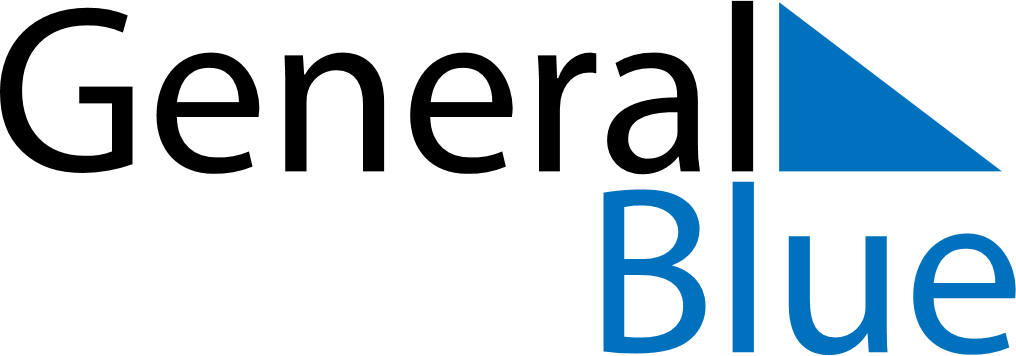 December 2020December 2020December 2020December 2020AlbaniaAlbaniaAlbaniaMondayTuesdayWednesdayThursdayFridaySaturdaySaturdaySunday12345567891011121213Youth Day14151617181919202122232425262627Christmas EveChristmas Day28293031